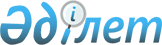 Пайдаланылмайтын ауыл шаруашылығы мақсатындағы жерлерге жер салығының базалық мөлшерлемелерін және бірыңғай жер салығының мөлшерлемелерін жоғарылату туралы
					
			Күшін жойған
			
			
		
					Ақтөбе облысы Ойыл аудандық мәслихатының 2015 жылғы 11 маусымдағы № 243 шешімі. Ақтөбе облысының Әділет департаментінде 2015 жылғы 09 шілдеде № 4425 болып тіркелді. Күші жойылды - Ақтөбе облысы Ойыл аудандық мәслихатының 2016 жылғы 29 ақпандағы № 296 шешімімен      Ескерту. Күші жойылды – Ақтөбе облысы Ойыл аудандық мәслихатының 29.02.2016 № 296 шешімімен (қабылданған күнінен бастап қолданысқа енгізіледі).

      Қазақстан Республикасының 2008 жылғы 10 желтоқсандағы "Салық және бюджетке төленетін басқа да міндетті төлемдер туралы" (Салық кодексі)" Кодексінің 387, 444 баптарына, Қазақстан Республикасының 2001 жылғы 23 қаңтардағы "Қазақстан Республикасындағы жергілікті мемлекеттік басқару және өзін-өзі басқару туралы" Заңының 6 бабына сәйкес, Ойыл аудандық мәслихаты ШЕШІМ ҚАБЫЛДАДЫ:

      1. Қазақстан Республикасының жер заңнамасына сәйкес, пайдаланылмайтын ауыл шаруашылығы мақсатындағы жерлерге жер салығының базалық мөлшерлемелері және бірыңғай жер салығының мөлшерлемелері он есе жоғарылатылсын.

      2. Осы шешім алғашқы оның ресми жарияланған күнінен кейін күнтізбелік он күн өткен соң қолданысқа енгізіледі.


					© 2012. Қазақстан Республикасы Әділет министрлігінің «Қазақстан Республикасының Заңнама және құқықтық ақпарат институты» ШЖҚ РМК
				
      Аудандық мәслихат сессиясының төрағасы 

А. Даулетов

      Аудандық мәслихат хатшысы 

Б. Бисекенов
